	На основу члана 116. став 1.  Закона о јавним набавкама („Службени гласник РС“ број 124/12) МИНИСТАРСТВО ГРАЂЕВИНАРСТВА, САОБРАЋАЈА ИИНФРАСТРУКТУРЕБеоград, Немањина 22-26                                                 Интернет адреса: www.mgsi.gov.rs                                                               о б ј а в љ у ј еОБАВЕШТЕЊЕ O ЗАКЉУЧЕНОМ УГОВОРУу поступку  јавне набавке мале вредности1. Предмет јавне набавке: јавна набавка добара. 2. Врста наручиоца: државни орган управе.3. Опис предмета набавке, назив и ознака из општег речника набавке: набавка добара – уља за ложење екстра лако евро ЕЛ, назив и ознака из општег речника: Лож - уље – 09135100.                      4. Укупна уговорена вредност уговора може износити највише до 639.780,00 без ПДВ-а, односно 774.960,00 са ПДВ-ом.                      5. Критеријум за доделу уговора:  најнижа понуђена цена.6. Број примљених понуда: 2 (две) понуде.7. Понуђене цене код прихватљивих понуда:Највиша цена: за 6000 литара уља за ложење екстра лако евро ЕЛ износи 648.000,00 динара (цене без ПДВ-а);Најнижа: за 6000 литара уља за ложење екстра лако евро ЕЛ износи 639.780,00 динара (цене без ПДВ-а);8. Датум доношења одлуке о додели уговора: 16.12.2014. године.9. Датум закључења уговора: 29.12.2014. године.10. Основни подаци о добављачу: Нис а.д. Нови Сад, са седиштем у Новом Саду, улица Народног фронта 12, ПИБ 104052135, матични број: 20084693, број рачуна: 160-901-89 код Banka Intesa, коjу заступа Војкан Јанићијевић, директор.11. Период важења уговора: Уговор је закључен на период од 10 (десет) месеци од датума потписивања обе уговорне стране. 12. Околности које представљају основ за измену уговора: Добављач задржава право промена цена у складу са кретањем цена на тржишту.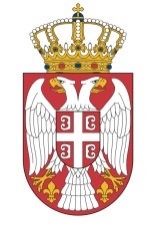              Република  СрбијаМИНИСТАРСТВО ГРАЂЕВИНАРСТВА, САОБРАЋАЈА  И ИНФРАСТРУКТУРЕ                 31.12.2014. године                     Б е о г р а д